GRADE TWO - MRS. PRIEBE2018-2019 SUPPLY LISTPLEASE NOTE THAT THE FOLLOWING SUPPLY LIST ITEMS DO NOT HAVE TO BE NEW.  IF YOU HAVE ACCESS TO SIMILAR USED ITEMS PLEASE ENCOURAGE YOUR CHILD TO USE THEM.***PLEASE LABEL ALL OF YOUR CHILD'S SUPPLIES INCLUDING INDIVIDUAL WAX CRAYONS and PENCIL CRAYONS.***HB PENCILS DO NOT need to be labelled as we share these in class.4  	Hilroy notebooks (8.5”x11” - 32 pages - blue, pink, green, yellow covers in package)4  	Hilroy notebooks (9”x7” - 72 pages with full page dotted interlined – dark blue cover)2	Hilroy notebooks (9”x7” – 72 pages with blank pages – bright blue cover) 24 	HB pencils - good quality, wooden barrels (Staedtler WOPEX are great quality)  2  	FABRIC double-zippered pencil cases (no pencil boxes please)5	Duo-tangs (with center metal tabs on inside, no pockets) (1 each green, blue, red, yellow, orange)2	Inside pocketed folders (no center metal tabs on inside)3  	large glue sticks 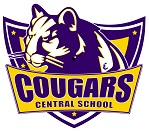 1 	24 box wax crayons 1  	24 package pencil crayons (sharpened and labelled)1 	24 package markers 1 	highlighter (yellow) 4  	large white erasers1  	pair scissors (Fiskar or Dura-Sharp with metal blades and plastic handles)1  	large Ziploc bag for extra supplies 2  	large boxes Kleenex (more may be requested during the year)4  	packages of tear-off self-stick notes (3” x 3”)2  	Black Expo or Dixon Dry Erase Markers Indoor Runners – students must be able to tie shoes with laces on their own. Backpack Lunch Kit Pencil CasesFor the first day of school please help your child organize their pencil cases following these directions:- In one pencil case please put 2 sharpened pencils, 1 eraser, scissors, and 1 glue stick;- In the second pencil case please put wax crayons and sharpened pencil crayons.- Markers can be left in their packaging - Extra pencils, erasers, and glue sticks can be put in the Ziploc bag.Thanks so much for your help in getting us organized and off to a Cougar Strong start!PLEASE SEND ALL SUPPLIES ON THE FIRST DAY OF SCHOOL